Oddelek za anesteziologijo, intenzivno terapijo in terapijo bolečin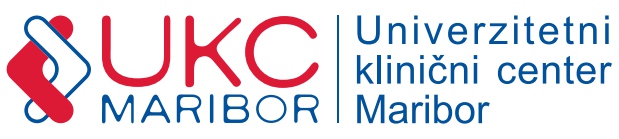 UKC Maribor Katedra za anesteziologijo in reanimatologijoCenter za medicinsko tehnologijoMedicinska Fakulteta Univerze v MariboruOskrba dihalne poti – 2019Predavateljiprof. dr. Mirt Kamenik, dr. med.; Tjaša Korelič, mag. zdr. nege; Darjan Kos, dr. med.; izr. prof. dr. Miljenko Križmarić, univ. dipl. inž. el.; Jože Kučič, dr. med.; Tanja Kuprivec, dr. med.; Aleksandra Lah Topolšek, mag. zdr. nege; Primož Levart, dr. med.; izr. prof. dr. Dušan Mekiš, dr. med.; doc. dr. Andreja Möller Petrun, dr. med., DESA; Barbara Pečovnik, dr. med.;  Matejka Barbara Pogorevc, dr. med.; Vesna Sok, dr. med.;  Irena Urbančič, dr. med.; prim. Zoran Zabavnik, dr. med.; asist. dr. Jožica Wagner Kovačec, dr. med. Strokovni odborprof. dr. Mirt Kamenik, dr. med.; izr. prof. dr. Miljenko Križmarić, univ. dipl. inž. el.; izr.prof. dr. Dušan Mekiš, dr. med.; asist. dr. Andreja Möller Petrun, dr. med., DESA; dr. Jožica Wagner Kovačec, dr. med.Organizacijski odborizr. prof. dr. Miljenko Križmarić, univ. dipl. inž. el.; Jože Kučič, dr. med.; izr. prof. dr. Dušan Mekiš, dr. med.; dr. Jožica Wagner Kovačec, dr. med.; Tina Škerbinc Muzlovič, univ. dipl. medij. kom.; Bernarda KrižovnikUrednik zbornikaizr. prof. dr. Dušan Mekiš, dr. med. Recenzent prof. dr. Mirt Kamenik, dr. med.Program strokovnega srečanja:25. 10. 201908.00 – 08.30 REGISTRACIJA08.30 – 13.30 PREDAVANJA (predavalnica MF UM)08.30 – 09.30  Predavanja I.Pomen zagotovitve varne dihalne poti in nadzora dihanjaZ. ZabavnikAnatomija dihalne potiB. PečovnikIndikacije za oskrbo dihalne poti in umetno predihavanjeA. Möller PetrunOcena tveganja za težavno oskrbo dihalne potiV. SokPriprava bolnika za oskrbo dihalne potiT. KuprivecRazprava09.30 – 10.30  Predavanja II.Sprostitev dihalne poti, odstranitev tujkov, predihavanje z masko in dihalnim balonomB. PečovnikSupraglotični pripomočkiI. UrbančičOrotrahealna intubacijaV. SokProtokol ukrepanja pri neuspešni orotrahealni intubacijiA. Möller PetrunIntubacijska laringealna maskaJ. Wagner KovačecRazprava10.30 – 11.00  Odmor za kavo11.00 – 12.00  Predavanja III.Videolaringoskopski pripomočkiD. KosVstavitev dihalne cevke z upogljivim bronhoskopomV. SokRetrogradna intubacija, slepa nasalna intubacija, konikotomija in perkutana traheotomijaM.B. PogorevcHitro sekvenčna intubacija D. KosTehnologije pri oskrbi dihalne potiM. KrižmarićRazprava12.00 – 13.00   Predavanja IV.Ločeno predihavanje enega pljučnega krilaD. MekišOskrba dihalne poti pri poškodovani vratni hrbtenici T. KuprivecOskrba dihalne poti pri otrokuI. UrbančičOskrba dihalne poti pri nosečnici in porodniciJ. Wagner KovačecVloga medicinske sestre pri oskrbi dihalne potiA. Lah Topoljšek , T. KoreličRazprava13.00 – 13.30   Predavanja V.Bolnik s traheostomo in nega traheostomeP. LevartOskrba dihalne poti v enoti intenzivne terapijeT. KuprivecMehanično predihavanjeA. Möller PetrunRazprava13.40 – 15.00  Odmor za kosilo15.00 – 19.30  DELAVNICE ISprostitev dihalne poti, odstranitev tujkov, predihavanje z masko in dihalnim balonomT.anja Kuprivec, dr. med.; asist. dr. Jožica. Wagner Kovačec, dr. med.; Špela Lunežnik, dipl. m.s.Vstavitev laringealne, intubacijske laringealne maskeIrena Urbančič, dr. med.; Barbara Pečovnik, dr. med.; Natalija Lazar, dipl. m.s.Orotrahealna in nasotrahealna intubacijaVesna Sok, dr.  med. ; izr. prof. dr.  Dušan Mekiš, dr. med.; Tjaša Korelič, mag. zdr. nege16.30 – 17.00  Odmor za kavoVideolaringoskopska intubacijaDarjan Kos, dr. med.; Jože Kučič, dr. med.; Patricija Dragšič, dipl. m.s.Simulacija protokola hitrosekvenčne intubacijedr. Andreja Möller Petrun, dr. med., DESA; prof. dr. Mirt Kamenik dr. med.,; izr. prof. dr. Miljenko Križmarić, univ. dipl. inž. el.; Silva Šuman, dipl. m.s.Oskrba bolnika s traheostomoPrimož Levart, dr. med. 20.00 Večerja26. 10. 2019:09.00 – 12.30  DELAVNICE IIIntubacija z upogljivim bronhoskopomVesna  Sok, dr. med.; Jože Kučič, dr. med.; Egon Stauber, dipl. zn. Konikotomija in perkutana traheotomijaMatrjka Barbara. Pogorevc, dr. med.;  Tanja Kuprivec, dr. med.; Matjaž Križanec, dipl. zn. Oskrba dihalne poti pri otrokuIrena. Urbančič, dr. med.; asist. dr. Jožica Wagner Kovačec, dr. med.; Sandra Tijanič, mag. zdr. nege10.30 – 11.00 Odmor za kavoLočeno predihavanje enega pljučnega krilaBarbara Pečovnik, dr. med.; izr. prof. dr. Dušan Mekiš, dr. med.; Helena Perko, dipl. m.s.Simulacija protokola ukrepanja pri neuspešni orotrahealni intubacijiDarjan Kos, dr. med.;  prof. dr.Mirt Kamenik, dr. med.;  izr. prof. dr. M. Križmarić, univ. dipl. inž. el.; Dragica Franci, mag. zdr. nege Mehanično predihavanjedoc. dr. A. Möller Petrun, dr. med, DESA.; Anja Šuman, dipl. m.s.13.00 – 14.00 ZAKLJUČEK  DELAVNICEPRIJAVE:Kotizacija: 240,00 EUR + DDV. Informacije: Tina Škerbinc Muzlovič, univ. dipl. medij. kom.Center za odnose z javnostmi in marketing – COJMUKC MariborTelefon / Phone:  + 386 (0)2 321 29 40Faks / Fax:+ 386 (0)2 321 28 26GSM / Mobile: + 386 (0)40 943 970E-pošta / E-mail: tina.skerbincmuzlovic@ukc-mb.siSpletna stran / Web page: www.ukc-mb.si (strokovna srečanja) 12345615.00 – 15.30AFEDCB15.45 – 16.15BAFEDC16.30 – 17.00CBAFED17.00 – 17.30 Odmor za kavoOdmor za kavoOdmor za kavoOdmor za kavoOdmor za kavoOdmor za kavo17.30 – 18.00DCBAFE18.15 – 18.45EDCBAF19.00 – 19.30 FEDCBA12345609.00 – 09.30AFEDCB09.45 – 10.15BAFEDC10.30 – 11.00CBAFED11.00 – 11.30 Odmor za kavoOdmor za kavoOdmor za kavoOdmor za kavoOdmor za kavoOdmor za kavo11.30 – 12.00DCBAFE12.15 – 12.45EDCBAF13.00 – 13.30 FEDCBA